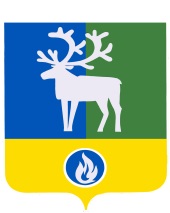 СЕЛЬСКОЕ ПОСЕЛЕНИЕ СОРУМБЕЛОЯРСКИЙ РАЙОНХАНТЫ-МАНСИЙСКИЙ АВТОНОМНЫЙ ОКРУГ – ЮГРА АДМИНИСТРАЦИЯ СЕЛЬСКОГО ПОСЕЛЕНИЯ СОРУМ ПОСТАНОВЛЕНИЕот 03 апреля 2013 года                                                                                        N 23 
 Об утверждении Положения о проверке достоверности и полноты сведений о доходах, об имуществе и обязательствах имущественного характера, представляемых гражданами, поступающими на должности руководителей муниципальных учреждений сельского поселения Сорум, и руководителями муниципальных учреждений сельского поселения Сорум (С изменениями, внесенными постановлением Администрации от 05.02.2015 N 13) (С изменениями, внесенными постановлением Администрации от 10.10.2016 N 100)В соответствии с частью 7.1 статьи 8 Федерального закона от 25 декабря 2008 года N 273-ФЗ "О противодействии коррупции", постановлением Правительства Российской Федерации от 13 марта 2013 года N 207 "Об утверждении Правил проверки достоверности и полноты сведений о доходах, об имуществе и обязательствах имущественного характера, представляемых гражданами, претендующими на замещение должностей руководителей федеральных государственных учреждений, и лицами, замещающими эти должности", постановляю:1. Утвердить прилагаемое Положение о проверке достоверности и полноты сведений о доходах, об имуществе и обязательствах имущественного характера, представляемых гражданами, поступающими на должности руководителей муниципальных учреждений сельского поселения Сорум, и руководителями муниципальных учреждений сельского поселения Сорум.(Пункт 1 изложен в новой редакции постановлением Администрации от 05.02.2015 N 13)2. Опубликовать настоящее постановление в газете "Белоярские вести".3. Настоящее постановление вступает в силу после его официального опубликования.4. Контроль за выполнением постановления возложить на заведующего сектором организационной деятельности администрации сельского поселения Сорум Сулимову И.А.     Глава сельского поселения
 М.М.Маковей


ПРИЛОЖЕНИЕ
к постановлению администрации
сельского поселения Сорум
от 03 апреля 2013 года N 23 
ПОЛОЖЕНИЕ о проверке достоверности и полноты сведений о доходах, об имуществе и обязательствах имущественного характера, представляемых гражданами, поступающими на должности руководителей муниципальных учреждений сельского поселения Сорум, и руководителями муниципальных учреждений сельского поселения Сорум 1. Настоящим Положением устанавливается порядок осуществления проверки достоверности и полноты сведений о доходах, об имуществе и обязательствах имущественного характера, а также о доходах, об имуществе и обязательствах имущественного характера супруги (супруга) и несовершеннолетних детей, представленных гражданами, поступающими на должности руководителей муниципальных учреждений сельского поселения Сорум, и руководителями муниципальных учреждений сельского поселения Сорум (далее - проверка).(Пункт 1 изменен постановлением Администрации от 05.02.2015 N 13)2. Проверка осуществляется по решению учредителя муниципального учреждения сельского поселения Сорум или лица, которому такие полномочия предоставлены учредителем.3. Проверку осуществляет сектор организационной деятельности администрации сельского поселения Сорум.4. Основанием для осуществления проверки является информация, представленная в письменном виде в установленном порядке:а) правоохранительными органами, иными государственными органами, органами местного самоуправления и их должностными лицами;б) сектором организационной деятельности администрации сельского поселения Сорум;в) постоянно действующими руководящими органами политических партий и зарегистрированных в соответствии с законодательством Российской Федерации иных общероссийских общественных объединений, не являющихся политическими партиями;г) Общественной палатой Ханты - Мансийского автономного округа - Югры.д) общероссийскими средствами массовой информации.(Пункт 4 дополнен подпунктом "д" постановлением Администрации от 10.10.2016 N 100)5. Информация анонимного характера не может служить основанием для проверки.6. Проверка осуществляется в срок, не превышающий 60 дней со дня принятия решения о ее проведении. Срок проверки может быть продлен до 90 дней учредителем муниципального учреждения сельского поселения Сорум или лицом, которому такие полномочия предоставлены учредителем.7. При осуществлении проверки уполномоченное структурное подразделение вправе:а) проводить беседу с гражданином, поступающим на должность руководителя муниципального учреждения сельского поселения Сорум, а также с руководителем муниципального учреждения сельского поселения Сорум;б) изучать представленные гражданином, поступающим на должность руководителя муниципального учреждения сельского поселения Сорум, а также руководителем муниципального учреждения сельского поселения Сорум, сведения о доходах, об имуществе и обязательствах имущественного характера и дополнительные материалы;в) получать от гражданина, поступающего на должность руководителя муниципального учреждения сельского поселения Сорум, а также от руководителя муниципального учреждения сельского поселения Сорум, пояснения по представленным им сведениям о доходах, об имуществе и обязательствах имущественного характера и материалам.8. Учредитель муниципального учреждения сельского поселения Сорум или лицо, которому такие полномочия предоставлены учредителем, обеспечивает:а) уведомление в письменной форме лица руководителя муниципального учреждения сельского поселения Сорум о начале в отношении его проверки - в течение 2 рабочих дней со дня принятия решения о начале проверки;б) информирование муниципального учреждения сельского поселения Сорум, в случае его обращения о том, какие представленные им сведения, указанные в пункте 1 настоящего Положения, подлежат проверке, - в течение 7 рабочих дней со дня обращения, а при наличии уважительной причины - в срок, согласованный с указанным лицом.(Подпункт "б" пункта 8 изменен постановлением Администрации от 05.02.2015 N 13)9. По окончании проверки учредитель муниципального учреждения сельского поселения Сорум или лицо, которому такие полномочия предоставлены учредителем, обязаны ознакомить руководителя муниципального учреждения сельского поселения Сорум с результатами проверки.10. Руководитель муниципального учреждения сельского поселения Сорум вправе:а) давать пояснения в письменной форме в ходе проверки, а также по результатам проверки;б) представлять дополнительные материалы и давать по ним пояснения в письменной форме.11. По результатам проверки учредитель муниципального учреждения сельского поселения Сорум или лицо, которому такие полномочия предоставлены учредителем, принимают одно из следующих решений:а) назначение гражданина, поступающего на должность руководителя муниципального учреждения сельского поселения Сорум, на должность руководителя муниципального учреждения сельского поселения Сорум;б) отказ гражданину, поступающему на должность руководителя муниципального учреждения сельского поселения Сорум, в назначении на должность руководителя муниципального учреждения сельского поселения Сорум;в) применение к руководителю муниципального учреждения сельского поселения Сорум мер дисциплинарной ответственности.12. При установлении в ходе проверки обстоятельств, свидетельствующих о наличии признаков преступления или административного правонарушения, материалы об этом представляются в соответствующие государственные органы.13. Подлинники справок о доходах, об имуществе и обязательствах имущественного характера, а также материалы проверки, поступившие к учредителю муниципального учреждения сельского поселения Сорум или лицу, которому такие полномочия предоставлены учредителем, хранятся ими в соответствии с законодательством Российской Федерации об архивном деле.